Závazná přihláška do příměstského tábora Táboráček6. ročník – turnus „Keltové“v termínu od 21. 8. do 25. 8. 2023 v Praze 1Pořadatel: Městská část Praha 1, Vodičkova 681/18, 115 68 Praha 1Organizátor: DĚLEJ CO TĚ BAVÍ, z.ú., Újezd 450/40, 118 01 Praha 1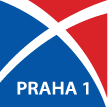 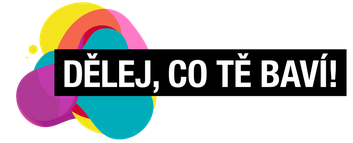 Údaje o přihlašovaném dítětiÚdaje o rodičíchVšeobecné smluvní podmínky pro příměstský tábor Táboráček:Smluvní vztah mezi účastníkem, resp. jeho zákonnými zástupci vzniká okamžikem odeslání přihlášky a potvrzením ze strany organizátora.Celkové náklady na pobyt jednoho dítěte činí 5.500,- Kč. Z toho Městská část Praha 1 hradí 4.500,- Kč a rodiče dítěte 1.000,- Kč. Rodič (zákonný zástupce) zaplatí 1.000,- Kč/dítě organizátorovi Dělej co tě baví na základě faktury na bankovní účet č. 269122967/0300.Storno poplatky se účtují za každého jednoho účastníka z celkové ceny v následující výši:14-6 dní před uskutečněním akce – 50 % z celkové ceny5 a méně dní před uskutečněním akce – 100 % z celkové cenyZákonní zástupci se zavazují, že pokud se nebude moci po přihlášení jejich dítě tábora zúčastnit, neprodleně tuto zprávu nahlásí organizátorovi.Zákonní zástupci výslovně prohlašují, že souhlasí s tím, aby se jejich přihlášené dítě zúčastňovalo sportovních aktivit a všech ostatních činností souvisejících s programem a provozem tábora.Zákonní zástupci se zavazují uhradit škody, které dítě způsobí úmyslně nebo z hrubé nedbalosti.Zákonní zástupci souhlasí se zpracováním poskytnutých údajů. Městská část Praha 1 se zavazuje, že údaje nebudou poskytnuty třetím stranám a budou využity pouze pro potřeby vykazování projektu. Údaje budou zpracovány v souladu s GDPR. Další informace o zpracování osobních údajů lze nalézt na www.praha1.cz či v listinné podobě v Infocentru ÚMČ Praha 1.Zákonní zástupci souhlasí s fotografováním a pořizováním audiovizuálního záznamu během zájmové činnosti a využitím fotografií a záznamu pro evidenci a propagace akce na webových a facebookových stránkách pořadatele i organizátora. Zákonní zástupci, kteří přihlásí dítě se zdravotním postižením či specifickými potřebami, zajistí takovému dítěti asistenta po celou dobu tábora. Zákonní zástupci berou na vědomí, že dítě může být v některých aktivitách (např. v soutěžích) omezeno. Zákonní zástupci souhlasí, že uhradí náklady spojené s asistentem dítěte (mzdu, vstupné, stravné, jízdné apod.)Zákonní zástupci dítěte přihláškou potvrzují, že se seznámili s výše uvedenými podmínkami a s těmito bez výhrady souhlasí.V ………………………………dne …………………… ………………………………………………………podpis zákonného zástupceJméno a příjmení dítěte:Jméno a příjmení dítěte:Datum narození:Rodné číslo:Základní škola a třída, kterou dítě ve školním roce 2022/2023 navštěvuje:Základní škola a třída, kterou dítě ve školním roce 2022/2023 navštěvuje:Adresa trvalého pobytu:Adresa trvalého pobytu:Zdravotní pojišťovna:Zdravotní pojišťovna:Upozornění na zdravotní problémy dítěte (např. alergie):Upozornění na zdravotní problémy dítěte (např. alergie):Jméno a příjmení matky:Jméno a příjmení matky:Adresa trvalého bydliště:Adresa trvalého bydliště:Telefon do zaměstnání:Mobilní telefon:Telefon domů:E-mail:Datum a podpis:Datum a podpis:Jméno a příjmení otce:Jméno a příjmení otce:Adresa trvalého bydliště:Adresa trvalého bydliště:Telefon do zaměstnání:Mobilní telefon:Telefon domů:E-mail:Datum a podpis:Datum a podpis: